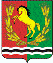   Совет     депутатовмуниципального образования  Алексеевский сельсоветАсекеевского района    Оренбургской областивторого созываР Е Ш Е Н И Е29.12. 2014                                                                         № 148Об утверждении местных нормативов градостроительного проектирования муниципального образования Алексеевский сельсовет Асекеевского района Оренбургской области       На основании статей 29.1 и 29.4 Градостроительного кодекса Российской Федерации, Федерального закона от 6 октября . N 131-ФЗ «Об общих принципах организации местного самоуправления в Российской Федерации", протокола публичных слушаний «О рассмотрении проекта местных нормативов градостроительного проектирования муниципального образования Алексеевский сельсовет от 22.12.2014 года и постановления муниципального образования Алексеевский сельсовет от  23.12.2014 № 20-п «Об утверждении заключения о результатах публичных слушаний по рассмотрению проекта местных нормативов градостроительного проектирования муниципального образования Алексеевский сельсовет», и, руководствуясь статьей 5  Устава муниципального образования Алексеевский сельсовет, Совет депутатов муниципального образования Алексеевский сельсовет решил:	Утвердить проект местных нормативов градостроительного проектирования муниципального образования Алексеевский сельсовет Асекеевского района Оренбургской области в составе материалов согласно приложению .Установить, что настоящее решение вступает в силу после обнародования.Контроль за исполнением настоящего решения оставляю за собой.Глава муниципального образования                                                                                               С.А.Курочкин